Porsche Inter Auto CZ spol. s r.o., o.z. Porsche Praha-Smíchov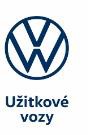 Smluvní stranyProdávající:KUPNÍ SMLOUVA O PRODEJI AUTOMOBILU03581-0745C284Kupující:Předmět smlouvyPředmětem smlouvy je koupě vozu značky Volkswagen (dále jen „vozidlo“):Cenové ujednáníKupní cena vozidla v Kč včetně 21% DPH:A/    Základní kupní cena vozidla	797 349,--B/    Barva vozidla / obj. kód: Bílá Candy / B4B4	5 918,--C/ Zvláštní výbava / obj. kód:Potahy sedadel "Double Grid" / $0L	0,--Rádio "Composition": / Z44 R22	8 221,--8,25" barevný dotykový displejslot na SD kartuAux-in vstup2x USB typ C (kompatibilní s iPod/iPhone/iPad)FM/AM příjemeCallWe Connect Plus 1 rok, poté možnost dokoupení služebTažné zařízení - pevné: / 1D1	16 045,--včetně stabilizace přívěsuVůz není určen k podstatné úpravě: / $BP	0,--dle sdělení kupujícího není prodávaný vůz určen k další úpravě.Zvolená příplatková výbava nahrazuje sériovou výbavu (bod 4.) stejného charakteru, i když to není u jednotlivých položek uvedeno.Záloha činí: 0,-- CZK, doplatek zálohy činí: 667 893,-- CZK.Prodávající se zavazuje odevzdat předmět kupní smlouvy kupujícímu a umožnit mu nabýt vlastnická práva nejpozději do 16-20 týdnů ode dne zaplacení zálohy na kupní cenu.Kupující tímto prohlašuje, že byl seznámen s Všeobecnými podmínkami kupní smlouvy, uvedenými níže (bod 5.) této smlouvy, které tvoří nedílnou součást této smlouvy a že souhlasí s jejich zněním. Kupující rozumí smluvnímu ujednání v plném rozsahu a žádných dalších informací od prodávajícího nežádá.Prodávající tímto upozorňuje kupujícího na následující skutečnosti a vlastnosti vozidla a kupující současně svým podpisem stvrzuje, že tato upozornění bere na vědomí a s tímto vědomím vozidlo od prodávajícího kupuje:hodnoty spotřeby paliva a exhalace emisí ve výfukových plynech uvedené v dokumentaci k vozidlu jsou platné pro konkrétní vozidlo v konfiguraci, jak bylo dodáno výrobcem. Jakákoliv dodatečná montáž příslušenství (včetně doplňkové výbavy na základě dodatečné objednávky zákazníka) do/na vozidlo může tyto hodnoty ovlivnit. Vzhledem k přechodu na nový měřící cyklus WLTP mohou být hodnoty spotřeby a emisí v dříve vydaných propagačních materiálech k vozidlu uvedeny rozdílně.hodnoty emisí CO2 a spotřeby paliva u vozidla se v současné době ověřují v následujícím smyslu:Vozidla jsou výrobcem homologována dle nového standardu WLTP (Worldwide Harmonized Light Vehicles Test Procedure) resp. WLTP2. Vzhledem k realističtějším podmínkám tohoto standardu jsou hodnoty spotřeby paliva a emisí CO2 zjištěné při něm v mnoha případech vyšší než u dřívějšího standardu NEDC (New European Driving Cycle).V České republice jsou výrobce, dovozce i prodávající dle požadavků správních orgánů, nicméně stále po přechodnou dobu (do 2020), povinni uvádět hodnoty dle dřívějšího standardu NEDC. Hodnoty dle NEDC jsou proto zpětně vypočítány z hodnot dle WLTP.Dodatečná výbava vozu a příslušenství (např. vestavené díly, formáty pneumatik atd.) mohou měnit relevantní parametry vozidla jako hmotnost, valivý odpor a aerodynamiku a ve spojitosti s povětrnostními a dopravními podmínkami a individuálním stylem jízdy mohou ovlivnit spotřebu paliva, spotřebu elektrické energie a emise CO2, jakož i výkonnostní ukazatele vozidla.Vzhledem ke stále probíhající homologaci jednotlivých konfigurací vozidel se konečné hodnoty dle NEDC u vozidla mohou nepatrně lišit od hodnot uvedených v dřívějších propagačních materiálech či technickém průkazu dodaného vozidla. Prodejce, dovozce ani výrobce nenese žádnou odpovědnost za skutečnost, že se v budoucnu nově komunikované hodnoty (např. v době převzetí či registrace vozidla) budou lišit. Kupující tímto výslovně akceptuje bez dalšího případné odchylky v aktualizovaných hodnotách emisí CO2 a spotřeby paliva od hodnot, které mu byly sděleny či jinde uvedeny dříve.u vozidla může docházet k pískání brzdové soustavy během jízdy a brždění.Shora uvedené skutečnosti a popsané vlastnosti vozidla není kupující oprávněn uplatňovat u prodávajícího jako vady vozidla (ani v rámci případné záruky za jakost) bez ohledu na to, zda by byly objektivně posouzeny jako vady vozidla, jelikož na ně prodávající kupujícího upozornil.Praha 5, dne: 30.03.2021Tupý Michal, prodávající:	Astronomický Ústav AV ČR, v.v., kupující:Sériová výbava vozu Volkswagen Caddy 2,0 TDI 4MOT:12V elektrická zásuvka v zavazadlovém prostoru15" kotoučové brzdy vzadu16" kola ocelová, černá16" kotoučové brzdy vpředu2 držáky nápojů ve středové konzole2 funkční klíče4 reproduktoryAirbag řidiče a spolujezdce:možnost deaktivace airbagu spolujezdceAsistent odbočení vlevoAsistent rozpoznání únavyAutomatický spínač denního svíceníBezpečnostní pásy v 1. řadě:bezpečnostní pásy 1. řadě v prostoru pro cestujícíbezpečnostní pásy s předpínačem na krajních sedadlechBoční a hlavové airbagy:kombinované boční a hlavové airbagy řidiče a spolujezdcehlavové airbagy pro cestující na krajních sedadlech v první řadě v prostoru pro cestujícíBoční posuvné dveře vlevoBoční posuvné dveře vpravoCeloplošné kryty kolCentrální zamykání s dálkovým ovládánímbez bezpečnostní pojistkyDetermální skla (zelená)Dětská pojistka bočních posuvných dveříDigitální příjem rádiaeCalleCall pro "Composition Audio":e-SimWe ConnectElektrické stahování oken řidiče a spolujezdceElektrický přihřívač motoruElektronický imobilizérEmisní norma EURO 6d-ISC-FCMFront Assist s monitoringem chodců:systém automatického brždění Front Assistmonitoring chodců a cyklistůHalogenové přední světlomety H7ISOFIX v 1. řadě v prost. pro cestující:na vnějších sedadlech v prostoru pro cestujícívčetně ukotvení TopTetherKobercová krytina v kabině řidičeKobercová krytina v prostoru pro cestujícíKomfortní boční obložení v prostoru pro cestujícíKontrola poklesu tlaku vzduchu v pneu:nepřímé měření tlaku v pneumatikáchupozornění při změně tlakuKontrola zapnutí bezpečnostního pásu:sedadla řidiče a spolujezdcesedadla v 1. řadě v prostoru pro cestujícíKryt zavazadlového prostoru - roletaKryty zpětných zrcátek černě lakované:madla a kliky dveří v barvě vozustříbrná lišta bočních posuvných dveříLane Assist:systém varování při opuštění jízdníhopruhuLED čtecí lampičky v prostoru pro cestujícíMultifunkční kamera vpředuMultifunkční ukazatel "Plus":černobílý LCD displej s rozšířenými funkcemiv kombinaci s rádiem Composition Audio není v českém jazyceMultifunkční volantNárazníky v šedé barvě:přední a zadní plastový nárazník v šedé barvěObložení dveří plastové:integrovaná loketní opěrka s látkovým potahemOdkládací přihrádka pod stropem vozuPanel přístrojů:ukazatel rychlostiukazatel ujeté vzdálenostiotáčkoměrukazatel palivačasPevná okna v prostoru pro cestující:vzadu vpravoPevná okna v prostoru pro cestující:vzadu vlevoPevná okna v prostoru pro cestující:vpředu vpravoPevná okna v prostoru pro cestující:vpředu vlevoPneumatiky 205/60 R16 96H XL:s optimalizovaným valivým odporemPoloautomatická klimatizace:elektronicky ovládaná klimatizace v prostoru řidičePotahy sedadel "Double Grid"Prodloužená záruka výrobce 2+2 /200 000:- 2 + 2 roky / 200 000 kmplatí co nastane dřívezáruka se vztahuje na vozidlo ve stavu, ve kterém opouští výrobní závodnevztahuje se na součásti vozu, které byly na vozidlo namontovány neboumístěny dodatečně (úpravy, příslušenství)Přední výdechy, černý matPříprava pro systém střešních nosníků:bez podélných střešních nosníků (hagusů)kotvící body pro připevnění příčných střešních nosníkůRádio "Composition Audio"6,5" barevný dotykový displej4 reproduktory vpředuslot na SD kartuAux-in vstupUSB vstupFM-příjemnelze kombinovat se zpětnou kamerouRegistrace M1Samolepicí dojezdová sada Tire set:tmel12 V kompresorServotronic:servořízení závislé na jízdní rychlostiSluneční clony s kosmetickým zrcátkem:pro řidiče a spolujezdcebez kapsyStart-StopStěrač zadního okna s ostřikovačemTelefonní rozhraní BluetoothTempomat s funkcí omezovačeTepelně izolující přední skloTrojsedadlo v 1. řadě sedadel v prostoru pro cestující:sklopné v poměru 1/3 - 2/3překlápěcí a vyjímatelnéISOFIX na vnějších sedadlechUzavřená přihrádka spolujezdce:osvětlenáVnější zpětná zrcátka:elektricky nastavitelnávyhřívanáVnitřní zpětné zrcátko, zaclonitelnéVyhřívání zadního sklaVýškově nastavitelné sedadlo řidičeZadní výklopné dveře prosklené30.03.2021Všeobecné podmínky kupní smlouvySjednané způsoby cenové úpravyV případě změny závazných právních předpisů platných ke dni uzavření kupní smlouvy (např. změna celních nebo daňových či jiných předpisů), a dojde-li v důsledku těchto změn ke změně smluvní ceny v bodu 3.1. uvedené, vzniká prodávajícímu právo v důsledku těchto změn změnit kupní cenu za předmět kupní smlouvy, bez dalšího souhlasu kupujícího.Prodávající se zavazuje odevzdat předmět kupní smlouvy kupujícímu a umožnit mu nabýt vlastnické právo nejpozději do termínu uvedeného   v bodě 3. a bodě 5.3. za podmínky zaplacení celé kupní ceny.Jiné změny ceny jsou možné na základě písemné dohody smluvních stran.Způsob úhrady kupní cenyNení-li v bodě 3.3. této smlouvy uvedeno něco jiného, činí záloha na kupní cenu 10 % z kupní ceny stanovené v bodě 3.1. této smlouvy. Kupující se zavazuje zaplatit zálohu v hotovosti nebo na účet prodávajícího uvedený v záhlaví této smlouvy, a to do 5 pracovních dnů od podpisu této smlouvy. Za den zaplacení zálohy na kupní cenu je považován den, kdy kupující uhradí tuto zálohu v hotovosti nebo kdy bude částka připsána na účet prodávajícího uvedený v záhlaví této smlouvy. Při platbě v hotovosti potvrdí prodávající příjem okamžitě. Při nesplnění povinnosti zaplatit zálohu řádně a včas je prodávající oprávněn od smlouvy odstoupit.Zůstatek kupní ceny včetně případného zvýšení/snížení ve smyslu bodu 5.1. je kupující povinen uhradit prodávajícímu nejpozději při převzetí vozidla, a to buď úhradou v hotovosti či bankovním převodem, přičemž připsání platby v celkové výši sjednané ceny na účet prodávajícího, nejpozději v den avizované připravenosti prodávajícího k plnění, je podmínkou pro předání vozu kupujícímu.Finanční limit pro platbu v hotovosti činí 270.000,- Kč.Dodací lhůta a dodací podmínkyProdávající se zavazuje dodat předmět kupní smlouvy kupujícímu ve lhůtě uvedené v bodě 3.4. této smlouvy. Dodací lhůta smí být prodloužena u sériové výbavy maximálně o 8 týdnů a u vozidel se zvláštním vybavením maximálně o 12 týdnů. Po marném uplynutí uvedených lhůt má kupující právo odstoupit od smlouvy. Místem předání je adresa sídla prodávajícího, uvedená jako adresa odštěpného závodu v této smlouvě.Předmětem smlouvy je vozidlo uvedené v bodě 2. této smlouvy včetně zvláštní výbavy uvedené v bodě 3.1. této smlouvy. Od tohoto provedení se prodávající nesmí odchýlit, s výjimkou toho, že se jedná o konstrukční nebo barevné odchylky ze strany výrobce oproti grafickému vyobrazení vzorku dle katalogu.Předání - Převzetí vozidlaProdávající vyrozumí kupujícího o připravenosti plnit předmět smlouvy a o termínu předání vozidla na sjednaném místě.Kupující musí vozidlo převzít ve lhůtě 10 dnů od termínu sděleného prodávajícím dle bodu 5.3.3.1. této smlouvy. Po 30 dnech trvání prodlení kupujícího s převzetím vozidla přechází nebezpečí škody na vozidle na kupujícího.Je-li kupující v prodlení s převzetím vozidla v 10 denní lhůtě dle bodu 5.3.3.2. této smlouvy, je prodávající oprávněn vyúčtovat kupujícímu poplatek za uskladnění vozidla. Poplatek za uskladnění vozidla činí 0,05 % z jeho celkové ceny za každý den prodlení, až do převzetí vozidla.Převzetí vozidla potvrdí kupující svým podpisem, u právnických osob podpisem a razítkem oprávněných osob, případně plnou mocí              k převzetí vozidla s podpisem a razítkem oprávněných osob. Prodávající je oprávněn požadovat identifikaci zmocněnce.Odstoupení od smlouvyKupující má právo odstoupit od smlouvy, pokud prodávající požaduje cenu vyšší o více než 5 % než je cena při podpisu smlouvy při současném zakalkulování zvýšení dle bodů 3.2. a 5.1.1. této smlouvy.Provedení zvýšení ceny do 5 % dle bodu 5.1.1. neopravňuje kupujícího k odstoupení od smlouvy.Pokud kupující nepřevezme vozidlo ve lhůtě k převzetí dle bodu 5.3.3.2. této smlouvy, je prodávající oprávněn od smlouvy odstoupit. Dojde-li   k porušení povinnosti kupujícího převzít vozidlo ve lhůtě k převzetí dle bodu 5.3.3.2. této smlouvy a/nebo k porušení povinnosti kupujícího zaplatit zálohu na kupní cenu dle bodu 5.2.1. této smlouvy a/nebo k porušení povinnosti kupujícího zaplatit zůstatek kupní ceny dle bodu 5.2.2. této smlouvy, je kupující povinen uhradit prodávajícímu smluvní pokutu ve výši zálohy na kupní cenu vozu sjednané dle bodu 3.3. této smlouvy, nejméně však ve výši 10 % z kupní ceny vozu. Prodávající má právo započítat zálohu zaplacenou kupujícím na předmět koupě na smluvní pokutu. Právo na náhradu škody zůstává prodávajícímu nedotčeno.Pokud kupující zvolil k financování úvěr a z jakéhokoli důvodu zruší úvěr před úplným zaplacením kupní ceny, je povinen oznámit prodávajícímu, zda do 14ti dnů následujících po zrušení úvěrové smlouvy uzavře s prodávajícím novou smlouvu, nebo zda se tato kupní smlouva jako smlouva hlavní zruší. Pokud kupující nevyrozumí prodávajícího o zrušení úvěrové smlouvy, odpovídá kupující za škodu,  která v souvislosti        s porušením této oznamovací povinnosti prodávajícímu vznikne.Záruční podmínkyReklamaci uplatňuje kupující na adrese odštěpného závodu či provozovny prodávajícího uvedené v této smlouvě, a to osobně nebo písemně. Kupující je povinen při reklamaci podrobně popsat reklamovanou vadu, zvolit si způsob vyřízení reklamace v souladu se smlouvou, případně subsidiárně v souladu se zák. č. 89/2012 Sb., a neučiní-li tak při uplatnění reklamace, přistavit na ústní či písemnou výzvu prodávajícího vozidlo, jehož vadu reklamuje. Prodávající zpravidla vyřídí reklamaci kupujícího v přiměřené lhůtě, která standardně nepřekračuje 30 kalendářních dní, nejpozději však do 60 kalendářních dní od předání vozidla k reklamaci prodávajícímu. V odůvodněných případech je prodávající oprávněn lhůtu pro vyřízení reklamace jednostranně prodloužit. Podmínky a lhůty pro uplatnění a vyřízení reklamace kupujících-spotřebitelů se řídí zák. č. 634/1992 Sb.Smluvní strany se dohodly, že ve vztahu k právům z vadného plnění vyplývajících ze zák. č. 89/2012 Sb. kupující vždy uplatní u prodávajícího práva z vadného plnění, která jsou přiměřená povaze reklamované vady. Bez ohledu na to, zda se jedná o podstatnou či nepodstatnou vadu vozidla platí, že je-li vada odstranitelná, uplatní kupující u prodávajícího primárně právo na odstranění vady opravou, a pokud se vada týká pouze součásti vozidla, uplatní kupující u prodávajícího primárně právo na opravu či výměnu vadné součásti vozidla.Je-li kupujícímu poskytnuta nad rámec práv z vadného plnění vyplývajících ze zák. č. 89/2012 Sb. záruka za jakost prodávajícího či výrobce vozidla, řídí se podmínkami uvedenými v záruční listině, kterou prodávající kupujícímu předá spolu s doklady k vozidlu, a není-li takové záruční listiny, trvá záruka za jakost od předání vozidla kupujícímu po dobu, která je uvedena v této smlouvě s tím, že v rámci záruky za jakost je kupujícímu garantována výlučně bezplatná oprava vady vozidla, která na vozidle existovala při jeho předání zákazníkovi a projeví se v záruční době. Ve vztahu k záruce za jakost se výslovně vylučuje aplikace zák. č. 89/2012 Sb. Záruční doba se neprodlužuje o dobu, po níž kupující nemůže vozidlo v důsledku reklamace užívat, a kupující nemá právo na náhradu účelně vynaložených nákladů v souvislosti se záruční reklamací. Provedením záruční opravy se neobnovuje běh záruční doby ani není poskytována nová záruka za jakost za náhradní díly, které byly při opravě použity.Upozornění: Spotřeba paliva uvedená v technickém průkazu je technickým parametrem vozidla, zjištěným v umělém prostředí za konstantních podmínek. Při provozu vozidla na pozemních komunikacích může být skutečná spotřeba vyšší, zejména vlivem způsobu jízdy, povětrnostních podmínek, užíváním klimatizace a dalších spotřebičů, apod. Vyšší spotřeba není vadou výrobku, pokud není autorizovanými testy prokázán opak. Vadou výrobku není sám o sobě akustický projev vozidla nebo drobné odchylky v barevnosti proti odsouhlasenému grafickému vzorku barvy. Kupující byl seznámen s metodickými pokyny výrobce vozidla ohledně běžné spotřeby provozních kapalin vč. kapalin mazacích, pročež s touto metodikou výslovně souhlasí a považuje její obsah za ujednání kupní smlouvy.Výhrada vlastnictvíVozidlo zůstává do úplného zaplacení celé kupní ceny včetně eventuálních vedlejších sjednaných nákladů (např. zimní pneumatiky apod.) ve vlastnictví prodávajícího. Kupující se musí zdržet takového zacházení s vozidlem, které by mohlo ohrozit výhradu vlastnictví prodávajícího, zejména nesmí smluvně zcizit nebo zatížit vozidlo, ani převést práva z této smlouvy na třetí osobu bez souhlasu prodávajícího. Nebezpečí škody na věci přechází na kupujícího okamžikem převzetí vozidla (podpisem předávacího protokolu a převzetím klíčů).Rozvazovací podmínkaSmluvní strany tímto prohlašují, že v případě, kdy se kupující po uzavření kupní smlouvy rozhodne financovat pořízení vozidla prostřednictvím poskytovatele finančních služeb (leasing nebo úvěr) a postoupí práva ze smlouvy leasingovému vlastníku s tím, že se jeho pozice změní z kupujícího na uživatele, pozbude tato smlouva ke dni uzavření příslušné leasingové smlouvy účinnosti.Kupující výslovně prohlašuje, že v případě postoupení práv z této smlouvy na leasingovou společnost dle bodu 5.7.1. této smlouvy bude záloha poskytnutá kupujícím na kupní cenu vozu podle bodu 3.3., resp. záloha v celé již zaplacené výši na úhradu kupní ceny, automaticky převedena na platbu ze smlouvy mezi prodávajícím a leasingovou společností (nástupce kupujícího z kupní smlouvy).Odpočet daně z přidané hodnoty5.8.1 Kupující si je vědom skutečnosti, že při nákupu vozidla pro jeho podnikatelské účely a uplatnění vrácení DPH je konečný odpočet DPH závislý na zjištění příslušného finančního úřadu. Prodávající kupujícímu za vrácení DPH neodpovídá.Informace o zpracování osobních údajů5.9.1 Prodávající jako správce osobních údajů zpracovává osobní údaje poskytnuté kupujícím nebo osobou za něj jednající (jakožto fyzickou osobou), které souvisí s obchodním případem, v souladu s požadavky stanovenými nařízením Evropského parlamentu a Rady (EU) 2016/679 ze dne27. dubna 2016 o ochraně fyzických osob v souvislosti se zpracováním osobních údajů a o volném pohybu těchto údajů a o zrušení směrnice 95/46/ES (dále jen „GDPR“). Osobní údaje jsou zpracovávány zejména pro plnění smluvního vztahu v souvislosti s uzavíranou smlouvu ve smyslu čl. 6 odst. 1 písm. b) GDPR a plnění právních povinností, které se na správce vztahují, ve smyslu čl. 6 odst. 1 písm. c) GDPR. Zákazník má právo požadovat od správce přístup ke svým osobním údajům, jejich opravu nebo výmaz anebo omezení zpracování a právo vznést námitku proti zpracování, jakož  i  právo  na přenositelnost  údajů,  a  to  prostřednictvím  adresy  uvedené v záhlaví  u  prodávajícího  nebo  na e-mailové  adrese:„gdpr@porsche.cz “. Bližší informace o zpracování osobních údajů jsou dostupné na: https://porsche-interauto.cz/pia-cz/osobni-udaje/ .Závěrečná ujednáníTato smlouva podléhá právu České republiky, zejména se řídí zákonem č. 89/2012 Sb., občanským zákoníkem. Příslušný je soud na území České republiky. Smluvní strany prohlašují, že je jim terminologie této smlouvy srozumitelná, a pokud se vyskytnou odchylky od terminologie zákona č. 89/2012 Sb., nemají vliv na platnost a účinnost této smlouvy.Kupující prohlašuje, že při jednání o uzavření této smlouvy mu byly sděleny všechny pro něj relevantní skutkové a právní okolnosti k posouzení možnosti uzavřít tuto smlouvu a případné další související smlouvy ve smyslu ust. § 1727 zákona č. 89/2012 Sb., občanský zákoník, a že neočekává ani nepožaduje od prodávajícího žádné další informace v této souvislosti.Tato smlouva je vyhotovena v písemné formě, přičemž veškeré její změny a úpravy mohou být prováděny pouze formou číslovaných písemných dodatků podepsaných oběma smluvními stranami. Nahrazení písemné formy e-mailovou komunikací bez toho, aniž by projevy obou smluvních stran byly vtěleny do jedné, byť elektronické listiny (PDF), se vylučuje. Smluvní strany podpisem této smlouvy potvrzují, že si tuto smlouvu řádně přečetly a s jejím obsahem souhlasí.Každou změnu této smlouvy lze zásadně uzavřít pouze písemně s podpisem obou stran, přičemž každá podepsaná pozdější smlouva o předmětu koupě představuje novaci téže smlouvy a je platná v poslední podepsané verzi.Prodávající může nabídku přijmout pouze ve znění potvrzeném kupujícím písemně v této smlouvě, s vyloučením možného přijetí nabídky       s dodatkem nebo odchylkou dle § 1740 odst. 3 zák. 89/2012 Sb.Kupující na sebe přebírá nebezpečí změny okolností ve smyslu ust. § 1765 odst. 2 zákona č. 89/2012 Sb.Pokud některé z ujednání této smlouvy je nebo se stane neplatným, zdánlivým či neúčinným, neplatnost, zdánlivost či neúčinnost tohoto ujednání nebude mít za následek neplatnost, zdánlivost nebo nevynutitelnost smlouvy jako celku ani jiných ujednání této smlouvy, pokud je takovéto neplatné, zdánlivé či neúčinné ujednání oddělitelné od zbytku smlouvy. Smluvní strany se zavazují takovéto neplatné, zdánlivé či neúčinné ujednání nahradit novým platným a účinným ujednáním, které svým obsahem bude co nejvěrněji odpovídat podstatě a smyslu původního ujednání.V případě, že dojde mezi prodávajícím a kupujícím - spotřebitelem ke vzniku spotřebitelského sporu z kupní smlouvy, který se nepodaří vyřešit vzájemnou dohodou, může spotřebitel podat návrh na mimosoudní řešení takového sporu určenému subjektu mimosoudního řešení spotřebitelských sporů, kterým je Česká obchodní inspekce, Ústřední inspektorát - oddělení ADR, Štěpánská 15, 120 00 Praha 2, email: adr@coi.cz, web: https://www.coi.cz/informace-o-adr/Tato smlouva byla vyhotovena ve dvou exemplářích.KS PIA CZ od 15.5.2020Praha 5, dne: 30.03.2021Tupý Michal, prodávající:	Astronomický Ústav AV ČR, v.v., kupujícíNázev:Porsche Inter Auto CZ spol. s r.o., o.z. Porsche Praha-SmíchovPorsche Inter Auto CZ spol. s r.o., o.z. Porsche Praha-SmíchovPorsche Inter Auto CZ spol. s r.o., o.z. Porsche Praha-SmíchovSídlo:Vrchlického 31/18, 15000 Praha 5Vrchlického 31/18, 15000 Praha 5IČO:47124652Info email:info.smichov@porsche.czDIČ:CZ47124652Tel:+420257107111Zapsaný v OR:Městského soudu v Praze , Oddíl C , Vložka 12939Městského soudu v Praze , Oddíl C , Vložka 12939Bankovní spojení:Raiffeisenbank a.s. 5020015827/5500Raiffeisenbank a.s. 5020015827/5500IBAN:CZ2055000000005020015827 BIC/SWIFT: RZBCCZPPCZ2055000000005020015827 BIC/SWIFT: RZBCCZPPZástupce:Tupý Michal Mobil: Email: michal.tupy@porsche.czTupý Michal Mobil: Email: michal.tupy@porsche.czNázev:Astronomický Ústav AV ČR, v.v.Astronomický Ústav AV ČR, v.v.Sídlo/Bydliště:Fričova 298, 251 65 OndřejovIČO/dat.nar./č.OP:67985815Info email:jaroslav.kaliba@asu.cas.czDIČ:CZ67985815Tel:+420 323 620 130Zapsaný v OR: Zástupce:, Oddíl , Vložka Mobil: Email:Model:Caddy 2,0 TDI 4MOTSBBT59W0Objem motoru:1968 ccmBarva vozu:Bílá CandyVýkon kW/k:90/122Barva potahů:Titanově černáPřevodovka:6-stupňová převodovkaKód barvy:B4B4 / BSČíslo karoserie:Číslo komise:D/ Doplňková výbava:Pov. výbava726,--Gumové koberce1 029,--Zámek řadácí páky9 500,--Kompletní zimní kola15 300,--E/ Mezisoučet:854 087,--F/ Speciální podmínky:-186 194,--G/ Kupní cena včetně DPH v CZK (dále jen „kupní cena“):667 893,--H/ DPH v CZK:115 915,56I/	Kupní cena bez DPH v CZK:551 977,44J/	Záloha na kupní cenu0,--